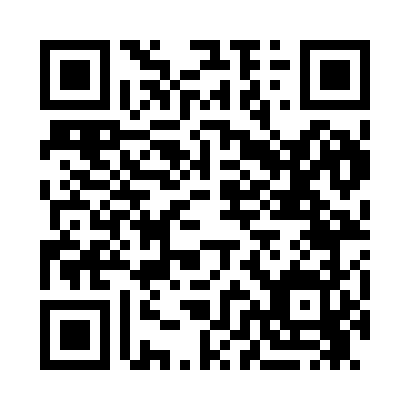 Prayer times for Raiser City, Nevada, USAMon 1 Jul 2024 - Wed 31 Jul 2024High Latitude Method: Angle Based RulePrayer Calculation Method: Islamic Society of North AmericaAsar Calculation Method: ShafiPrayer times provided by https://www.salahtimes.comDateDayFajrSunriseDhuhrAsrMaghribIsha1Mon3:495:291:015:028:3310:132Tue3:495:291:015:028:3310:133Wed3:505:301:025:028:3310:134Thu3:515:301:025:028:3310:125Fri3:525:311:025:028:3210:126Sat3:535:321:025:028:3210:117Sun3:545:321:025:028:3210:108Mon3:545:331:025:028:3110:109Tue3:555:341:025:028:3110:0910Wed3:565:341:035:028:3110:0811Thu3:585:351:035:028:3010:0712Fri3:595:361:035:028:3010:0713Sat4:005:371:035:028:2910:0614Sun4:015:371:035:028:2810:0515Mon4:025:381:035:028:2810:0416Tue4:035:391:035:028:2710:0317Wed4:045:401:035:028:2710:0218Thu4:065:411:035:028:2610:0119Fri4:075:421:035:028:2510:0020Sat4:085:421:045:028:249:5821Sun4:095:431:045:028:239:5722Mon4:115:441:045:018:239:5623Tue4:125:451:045:018:229:5524Wed4:135:461:045:018:219:5325Thu4:145:471:045:018:209:5226Fri4:165:481:045:008:199:5127Sat4:175:491:045:008:189:4928Sun4:185:501:045:008:179:4829Mon4:205:511:044:598:169:4730Tue4:215:521:044:598:159:4531Wed4:235:531:034:598:149:44